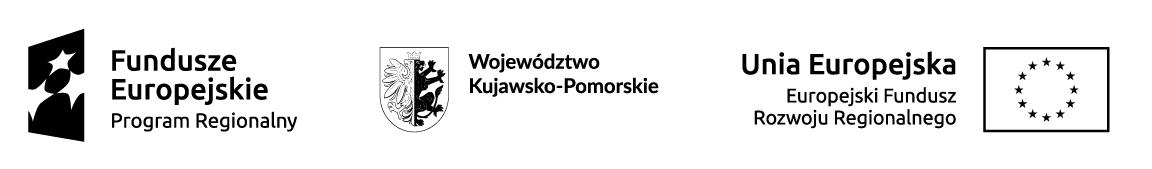 …………………………………..miejscowość, dataNumer Wniosku o powierzenie grantu: 1/GKO/2020/……Oświadczenie – stan cywilny wnioskodawcyJa niżej podpisany ……………………………………………………………………….., PESEL: …………………………… świadomy odpowiedzialności karnej wynikającej z art. 271 kodeksu karnego, dotyczącej poświadczenia nieprawdy oświadczam, że: nie pozostaję/pozostaję w związku małżeńskim* posiadam rozdzielność majątkową/nie posiadam rozdzielności majątkowej/nie dotyczy**Niepotrzebne skreślić.……..…..………….....................................(data i czytelny podpis oświadczającego)